Муниципальное автономное дошкольное образовательное учреждение города Нягани «Детский сад №2 «Сказка» (МАДОУ г. Нягани «Д/с №2 «Сказка»)Методический материал для воспитателей«Развитие связной речи  у детей через обучение составлению рассказа по серии картинок»воспитатель Сатдарова Наталья Евгеньевнаг. Нягань2023 г.Развитие связной речи  у детей через обучение составлению рассказа по серии картинок«Речь – удивительно сильное средство, но нужно иметь много ума, чтобы пользоваться им» Г. ГегельЯзык - удивительнейшее творение человека. Кто владеет всеми видами и проявлениями речи – тот владеет могущественнейшим орудием умственного развития человека  и культуры речи.Дошкольный возраст – сензитивный период активного усвоения ребенком разговорного языка, становления и развития всех сторон речи: фонетической, лексической, грамматической. Чем раньше начать обучение родному языку, тем свободнее ребенок будет им пользоваться в дальнейшем. Любая задержка в ходе развития речи затрудняет общение ребенка с другими детьми и взрослыми, в какой – то мере исключает их из игр, занятий, другой совместной деятельности.Основные задачи речевого развития:Восприятие звуковой культуры речи.Формирование фонетической стороны речи.Словарная работа.Формирование грамматического строя речи.Формирование лексической стороны речи.Развитие связной речи: диалогической, монологической.Подготовка к обучению грамоте.Восприятие интереса и любви к художественному слову.Эти задачи решаются на каждом возрастном этапе, однако от возраста к возрасту идет постепенное усложнение каждой задачи, меняются средства обучения. Пересказ текстаЗаучивание стиховСоставление описательного рассказа об единичных предметахСоставление рассказов по серии картин, по сюжетной и пейзажной картинеСоставление рассказов из личного опытаРассказывание с элементами творчестваОстановимся подробнее на обучении дошкольников составлению рассказа по серии сюжетных картинок.При обучении составлению рассказа по серии картин ребенок рассказывает о содержании каждой сюжетной картинки из серии, связывая их в один рассказ. Дети учатся рассказывать в определенной последовательности, логически связывая одно событие с другим, овладевают структурой повествования, в котором есть начало, середина, конец. В работе с детьми при обучении рассказыванию по серии сюжетных картин воспитатели применяют ряд методов и приемов обучения (рассматривание, описание, рассказ воспитателя, беседа, наводящие вопросы).
Во второй младшей группе осуществляется лишь подготовительный этап обучения рассказыванию по картине. Дети этого возраста еще не могут самостоятельно составить связное описание, поэтому педагог учит их с помощью вопросов называть то, что нарисовано на картине. Можно сказать, что полнота и последовательность передачи ребенком содержания картины целиком определяется предложенными ему вопросами. Для составления первых серий предлагается 2-3 картинки “Девочка купает куклу”, “Девочка одевается” и др.В средней группе детей лишь подводят к описанию демонстрационных картин. На картинах для данного возраста немного персонажей и мало окружающих предметов. Воспитатель организует совместные действия — начинает описание одного предмета, а ребенок заканчивает двумя — тремя предложениями. У детей формируются навыки самостоятельного описания картины. В данном возрасте по-прежнему одним из основных методических приемов являются вопросы педагога.Вопросы должны быть сформулированы так, чтобы, отвечая на них, ребенок учился строить развернутые связные высказывания, а не ограничивался одним-двумя словами. Нечетко поставленные вопросы также тормозят развитие у детей речевых навыков. К 4 годам предлагаются серии с 4-5 картинками. Сюжеты отражают реальный опыт детей (кормление, процессы умывания, отход ко сну).
В старших группах при описании картин также уместен частичный образец рассказа по одному из эпизодов. На последующих занятиях составлению рассказов помогает план. Детям в 5 лет можно включать серию из 6 картинок, отражающие события, знакомые детям (прогулка в лес, поход в зоопарк, в магазин игрушек).В подготовительной к школе группе педагог приучает детей самим обдумывать план рассказа при самостоятельном рассматривании картины. В этом возрасте очень важно учить детей видеть не только то, что изображено на картине, но и воображать, «додумывать» предыдущие или последующие события. Детям 6-7 лет можно предлагать серии 6-8 картинок, связанных с личным опытом детей, наблюдаемыми событиями.Картинки могут быть оформлены в виде комиксов. Можно использовать иллюстрации к знакомым сказкам.Детям не должна быть заранее известна последовательность действий.Организация работы с серией сюжетных картинокРабота ведется с подгруппой или индивидуально. В утреннее или вечернее время, в спокойной обстановке. Время игры с серией картин не должно превышать:- для детей до 4-х лет – 5-6 минут- для детей до 5 лет – 10 минут- для детей до 7-ми лет – 15 минутМетодика обучения дошкольников составлению логических рассказов по серии картинок предполагает несколько этапов работы.Этапы работы с серией картин:1. “Паровозик из картинок”2. “Назови место, где происходят события”3. “Определи время событий”4. “Найди общих героев на картинах”5. “Назови действия героя и догадайся, зачем он это делает”6. “Что за чем”7. “Составь рассказ”Этап 1. "Паровозик из картинок"Цель: научить ребенка раскладывать серию картинок слева направо в одну линию без учета последовательности сюжета.Этот этап занимает несколько секунд. Ребенку предлагается разложить  картинки  в произвольной последовательности в одну линию слева направо (составить «паровозик» из картинок) и не трогать картинки руками. Этап 2. "Назови место, где происходят события"Цель: научить ребенка определять место действия объектов на каждой картинке и  делать обобщения (события всегда происходят в определенном месте и места могут быть разные).Детям предлагается, глядя на картинки, найти место, в котором происходят события и как можно точнее обозначить его словом. На начальном этапе  подбираются картинки с одним общим местом действия. Затем  место действия изменяется (серия «Про щенка»).Этап 3.  "Определи время событий"Цель: научить детей определять время событий, происходящих на картинках и  делать обобщения (события всегда происходят в определенное  время  года и в какую-то часть суток).Детям предлагается определить время года или части суток на каждой  картинке.  На начальном этапе  подбираются серии картинок, где сюжет разворачивается в коротком временном отрезке. Затем детям предлагаются  серии картинок в большом временном разрыве.Этап 4. "Найди общих героев на  всех картинках"Цель: научить ребенка находить сквозных героев и объекты на всех картинках серии. Учить   делать обобщения (в событиях всегда есть   действующие лица и предметы).Детям предлагается найти главного героя и объекты, которые изображены на всех  без исключения картинках. Сложность восприятия героев на картинках в том, что у детей наглядно-образное мышление. Им часто кажется, что на картинках изображены разные мальчики и разные снеговики. Поэтому важно сформировать у ребенка  понятие, что на всех картинках нарисован один герой - мальчик Коля, и он делает одного снеговика.Живым объектам, нарисованным на картинках нужно придумать имена, при необходимости обозначить возраст, описать  внешний вид.Этап 5. "Назови действия героя и догадайся, зачем он это делает "Цель: научить детей называть действия героев и делать умозаключения о том, с какой целью совершаются эти действия. Учить делать обобщения (все герои  чего-то хотят и для этого совершают какие-то действия).Ребенку предлагается поочередно на каждой картинке называть героя, его действия и обсудить, для чего он это делал. Особое  внимание нужно обратить на изменения,  (перемещения, исчезновения), происходящие с главными героями и другими объектами на каждой картинке данной серии.Обсуждение каждой последующей картинки начинается после выяснения цели действий героев на предыдущей  картинке.Этап 6. "Что за чем?"Цель: научить детей устанавливать логическую последовательность действий героев  на картинках.Ребенку предлагается  взять любую картинку, переложить ее ближе к себе. Еще раз назвать действие объекта и его цель. Затем поиграть в игру "Что было раньше - что будет потом". Таким образом, картинки выстраиваются в логический ряд.На этом этапе необходимо  контролировать правильность, составленного одним из детей, логического ряда серии картинок. Если ребенок нарушает последовательность расположения кадров, нужно предложить посмотреть на оставшиеся картинки и поставить их между какими-либо кадрами. В случае нарушения логики временных связей предлагается вспомнить последовательность частей суток или времен года, их характерные признаки.Этап 7. "Составь рассказ"Цель: научить детей составлять связный рассказ на основе последовательно выложенной серии картинок.Ребенок составляет   рассказ, используя базовую модель.Базовая модель составления рассказа:1. Однажды…2. В таком-то месте…3. Такой-то объект…4. Делал (делали) то-то для того-то…5. Потом делал (действие и цель действия…)6. И далее по каждой картинке рассказывается об объекте, его действиях и цели действий.7. В результате получилось то –то и то-то (обобщение)8. Придумать название получившемуся рассказу.Дошкольники  часто испытывают трудность при сочинении названия. Необходимо  объяснить, что возможны несколько  вариантов   названий рассказов:В названии  рассказа дается обозначение главного героя и  объекта, например «Коля и снеговик».В название рассказа   обозначается главное  действие, например «Как Коля лепил  снеговика».В названиях рассказов используется  признак места - «Игра во дворе» или признак времени -  «Зимние забавы».В названии рассказа проговаривается результат действия  героя или  его жизненное правило «Как хорошо, что Коля такой умелый» или «Без труда ничего не получится».Для обучения составлению рассказа рекомендуется использовать серии сюжетных картинок, отвечающие следующим требованиям: 1) картинки должны быть  связаны одним сюжетом; 2) картинки должны быть цветными, а изображение на них — чётким; 3) содержание серии сюжетных картинок должно быть доступно и интересно детям, а также связано с окружающей действительностью. По своему содержанию картина должна соответствовать возрасту детей и уровню их развития, но она достигает своего назначения только тогда, когда предоставляет простор для расширения их умственного кругозора и для увеличения запаса слов. При выборе сюжетных картин в целях обогащения представлений, понятий и развития языка следует соблюдать строгую постепенность, переходя от доступных, простых сюжетов к более трудным и сложным.
В картотеку  «Серии сюжетных картинок для составления рассказов» можно включить:– наглядные пособия Волкова Ю. С. «Рассказы по рисункам»,– наглядные пособия Воробьёва Т. А. «Составляем рассказ по серии сюжетных картин», – «Как Миша варежку потерял»,– «Медвежонок на прогулке».– «Как подружки котёнка спасли»,– «Девочка и ёж»,– «День рождения цыпленка»,– «Как щенок нашел друзей»,– «Скворцы прилетели»,– «Как помочь птицам зимой»,и др. (Приложение 1)
Приложение 1
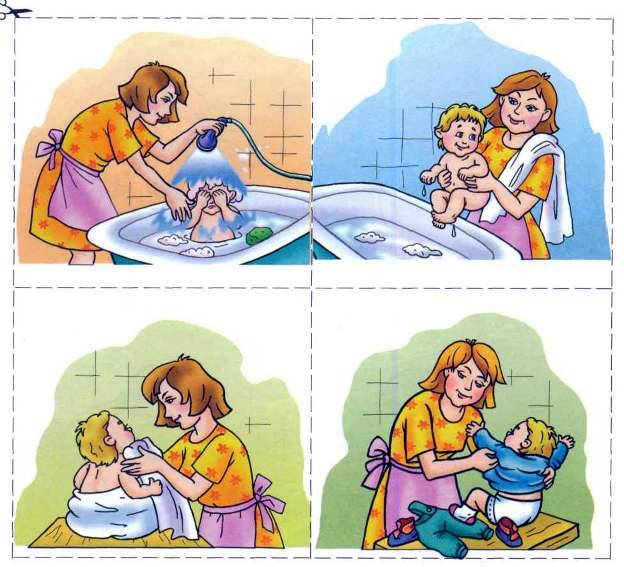 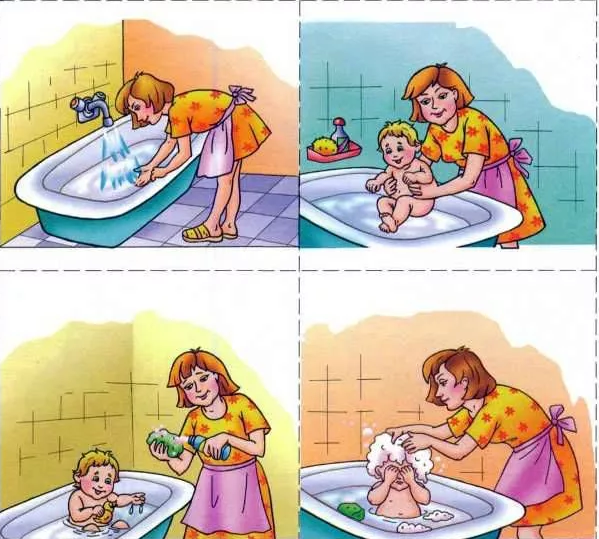 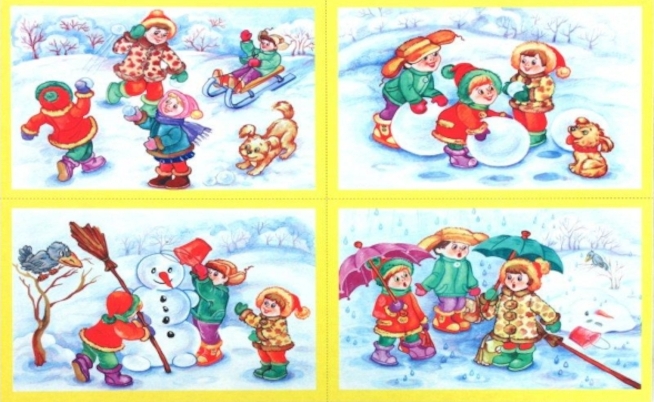 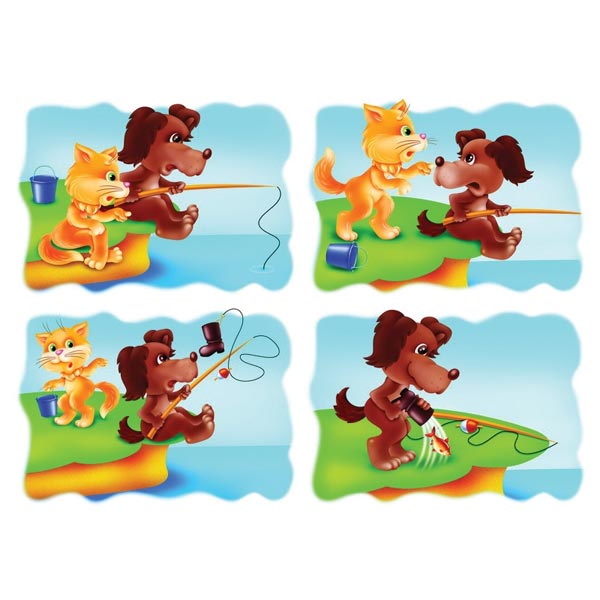 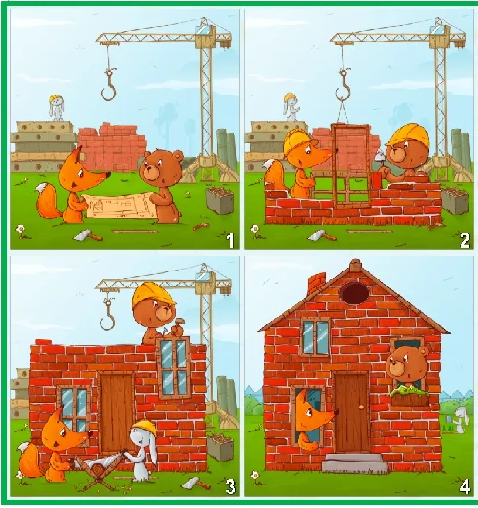 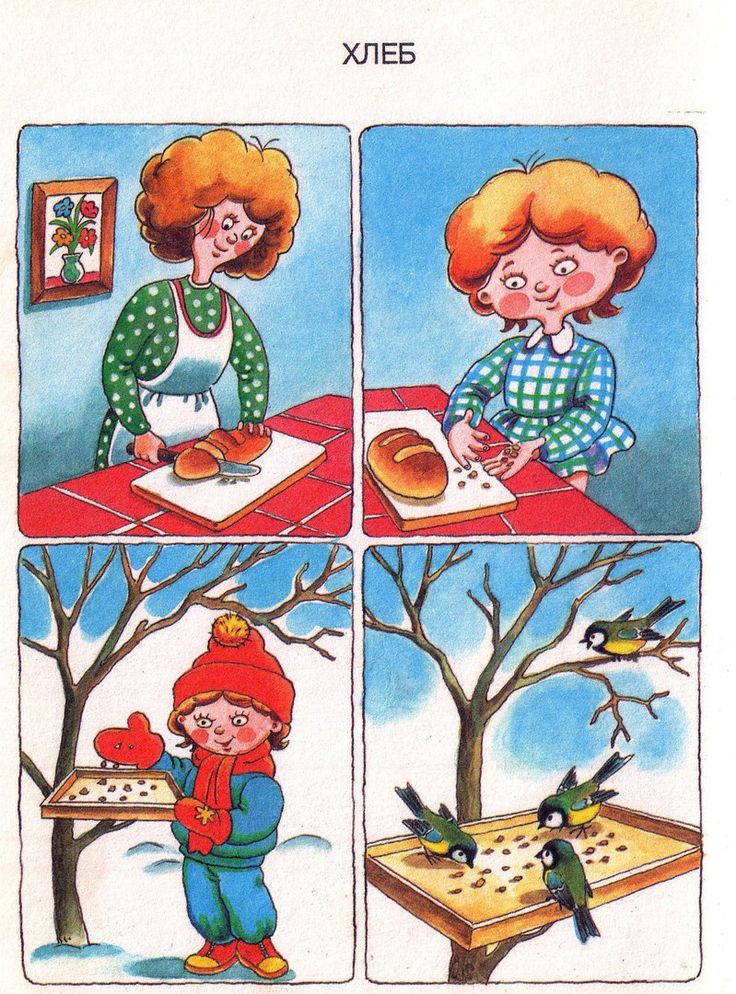 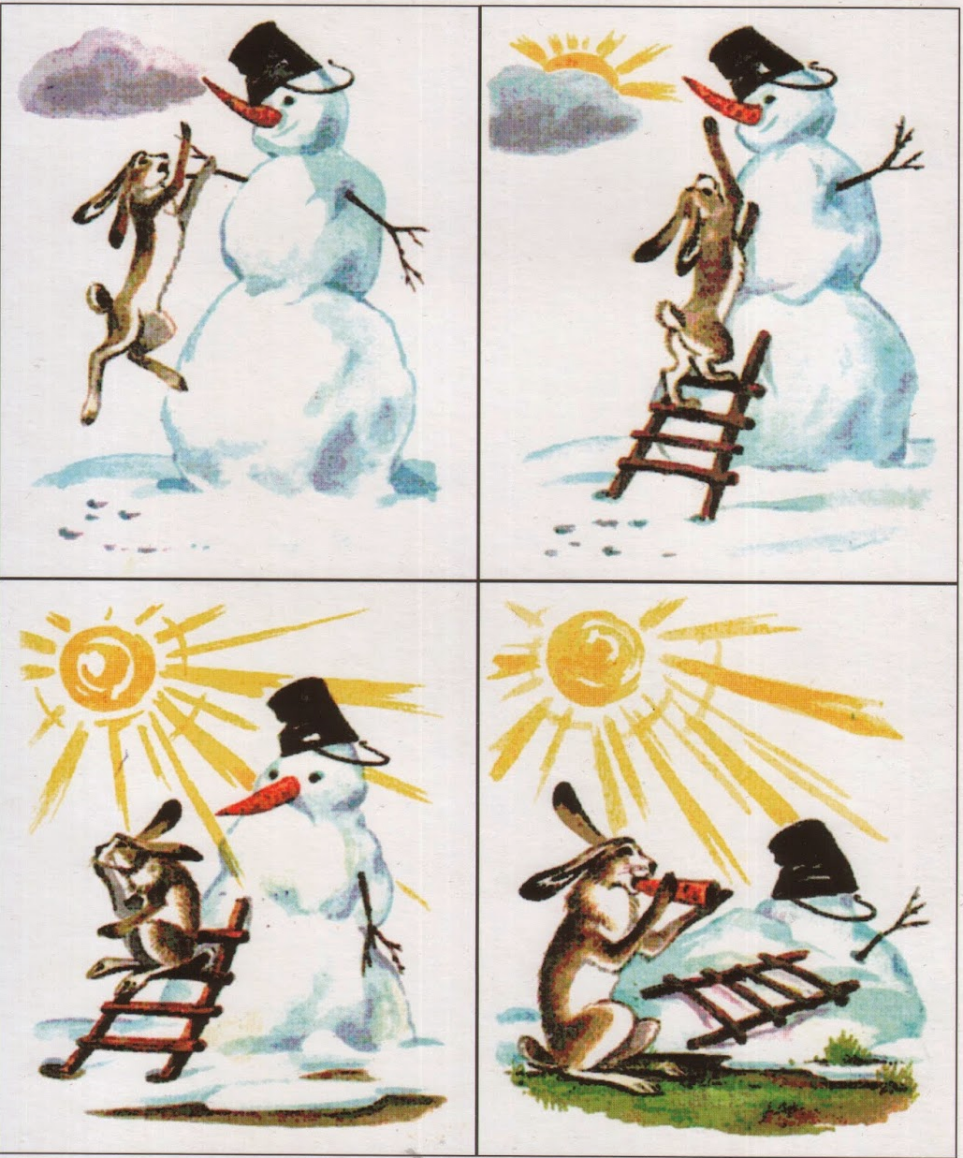 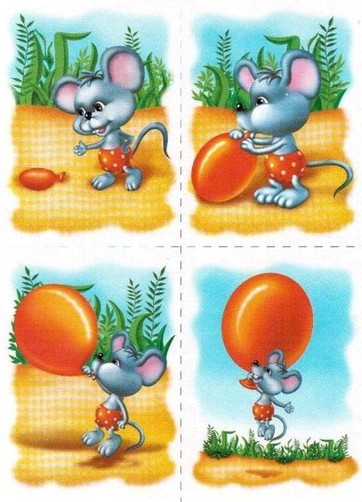 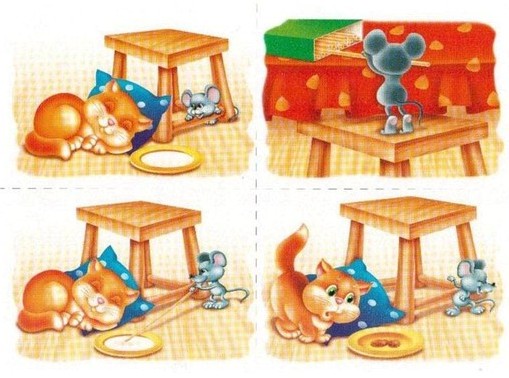 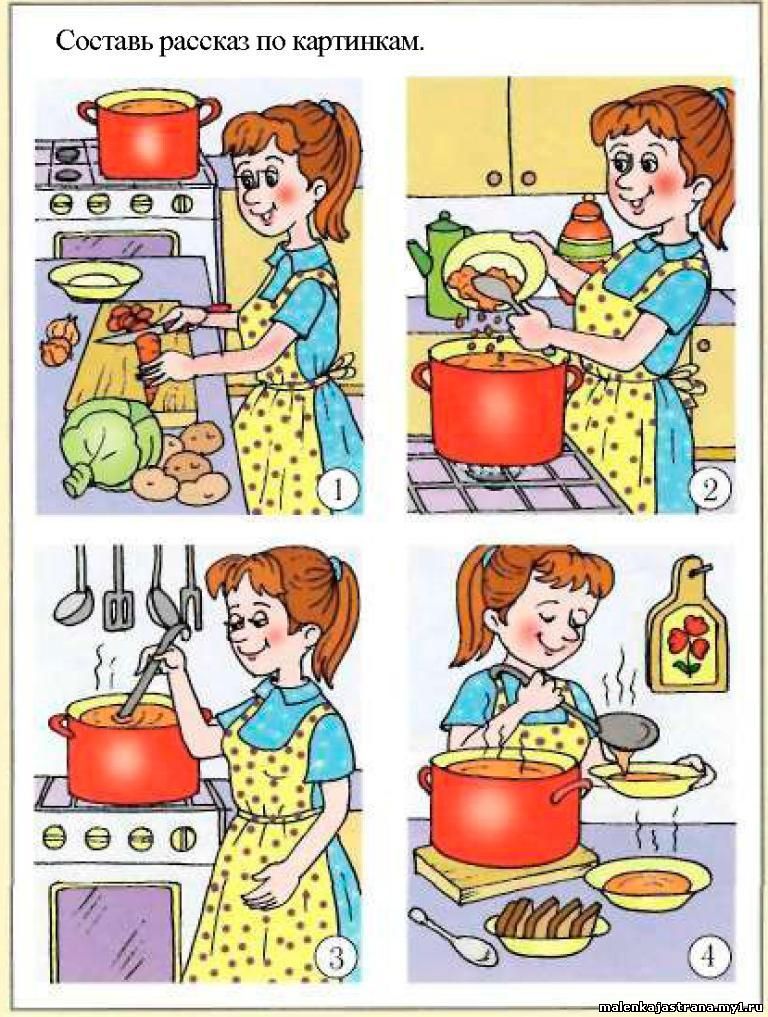 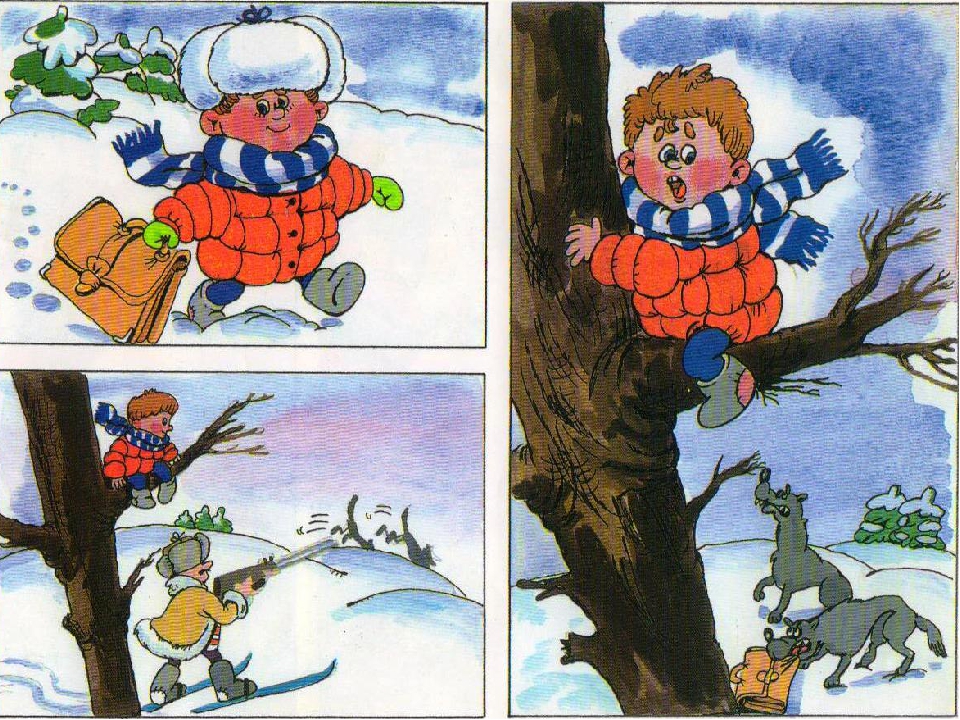 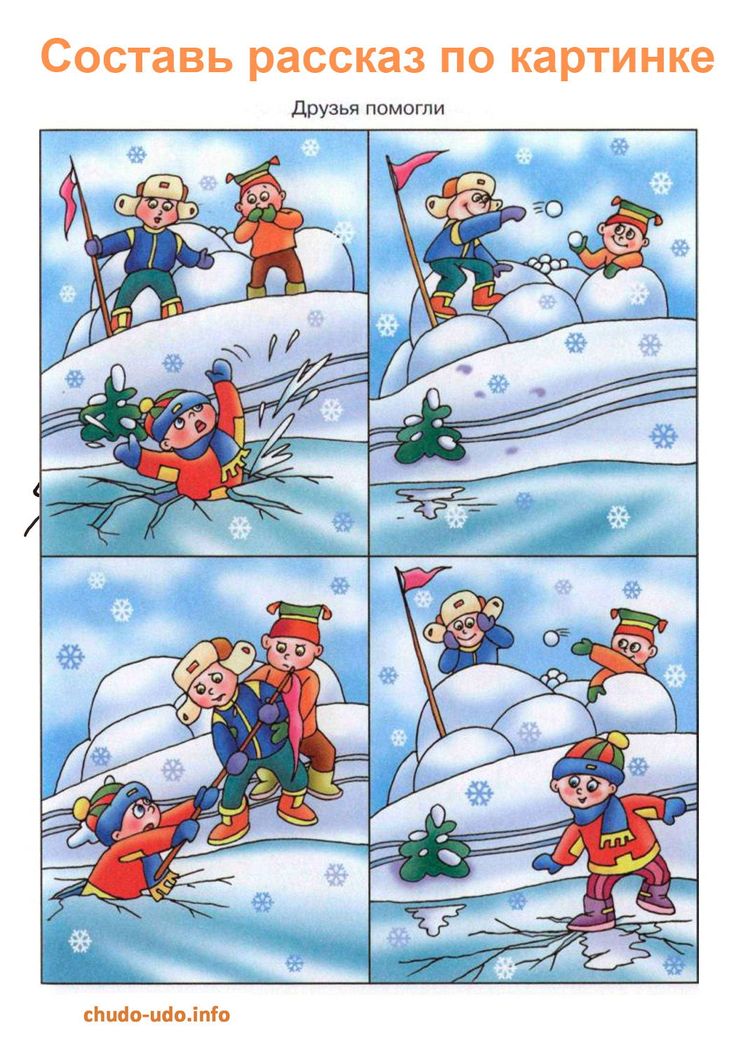 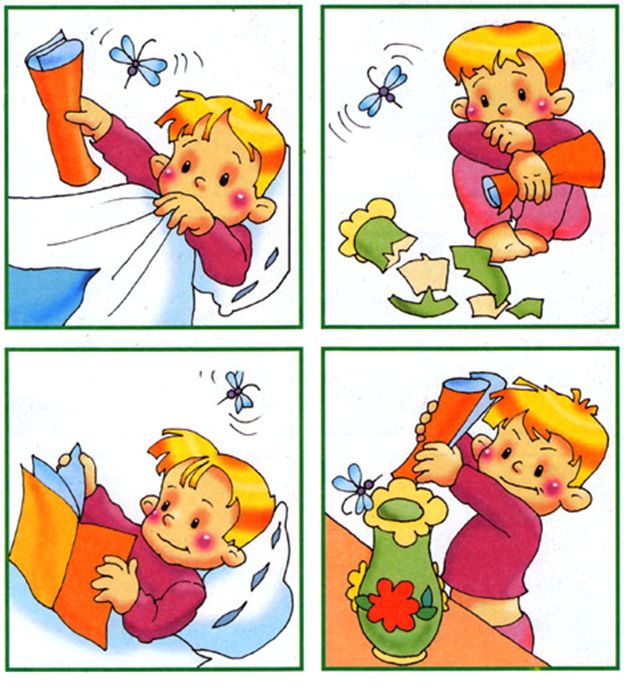 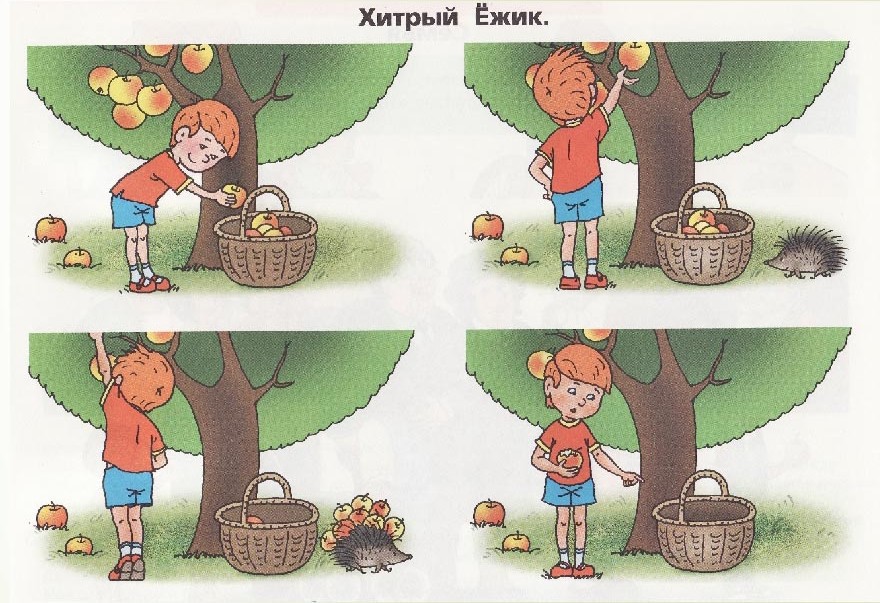 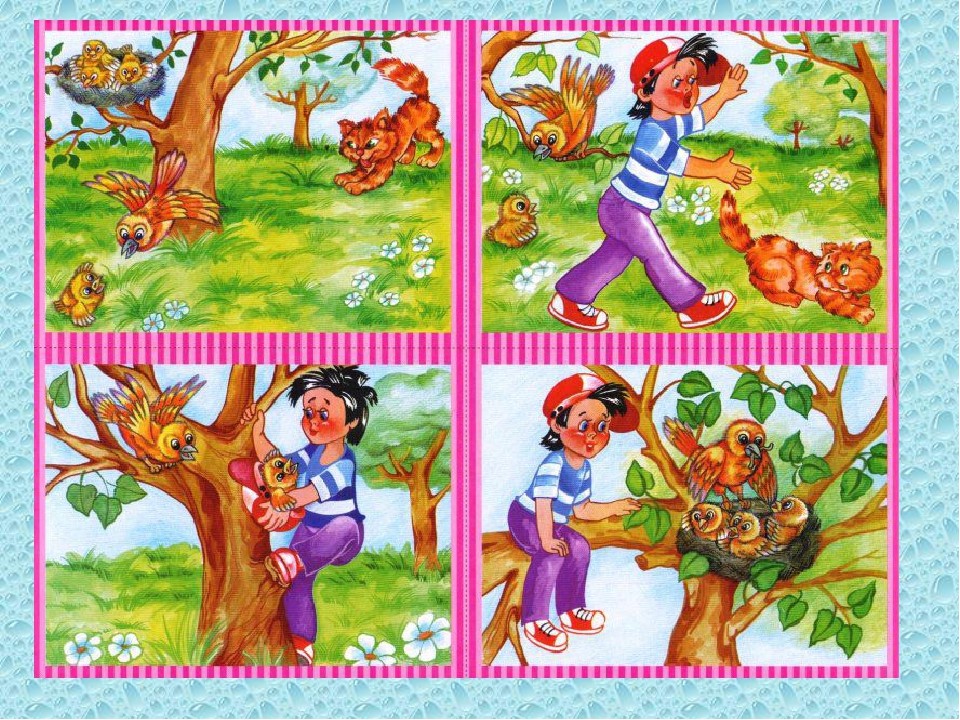 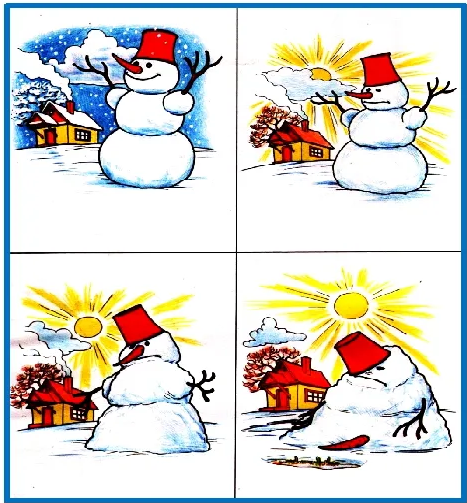 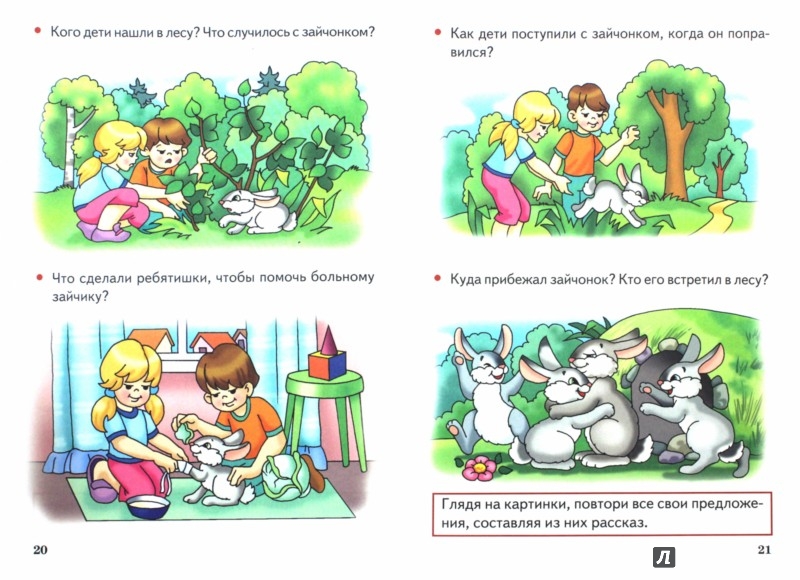 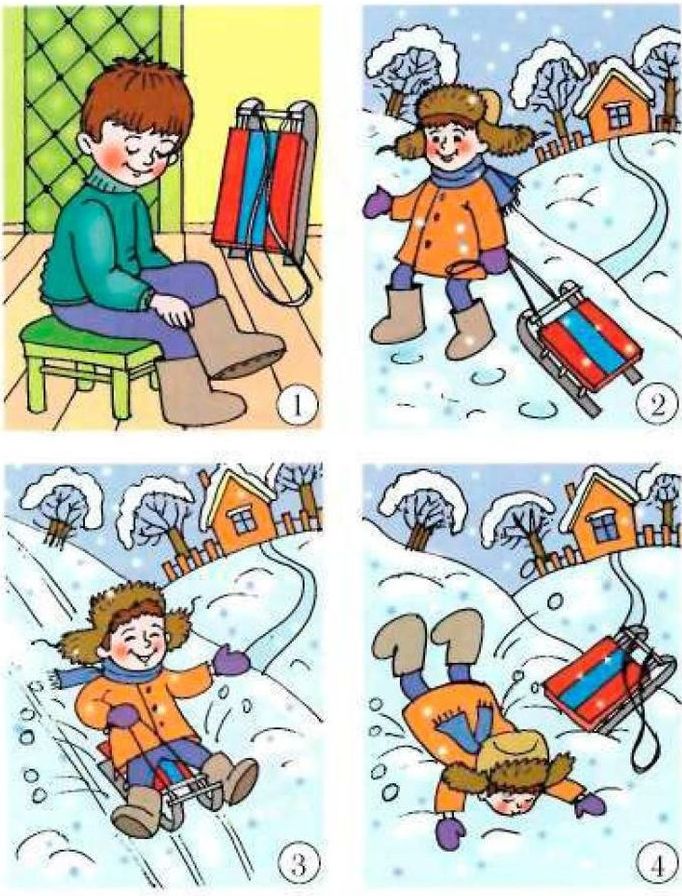 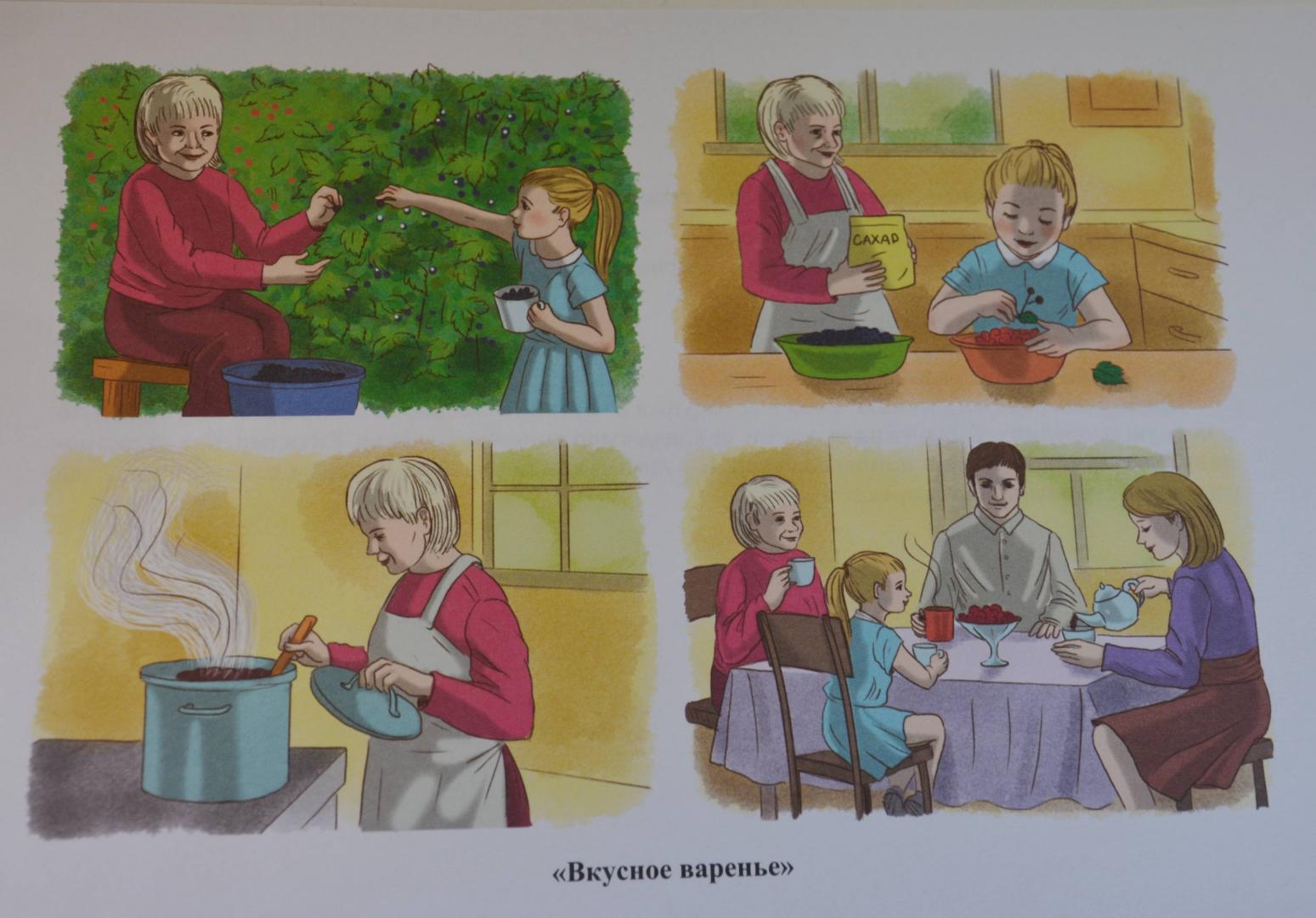 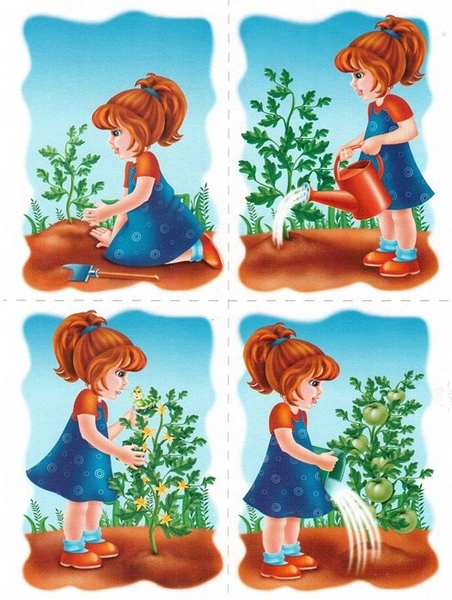 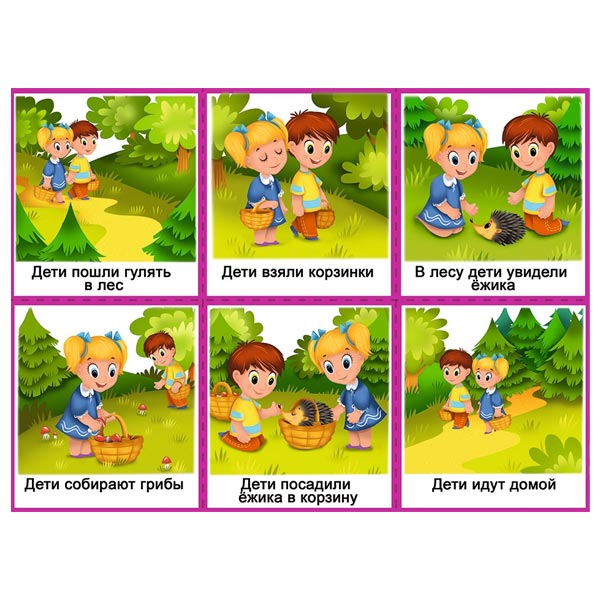 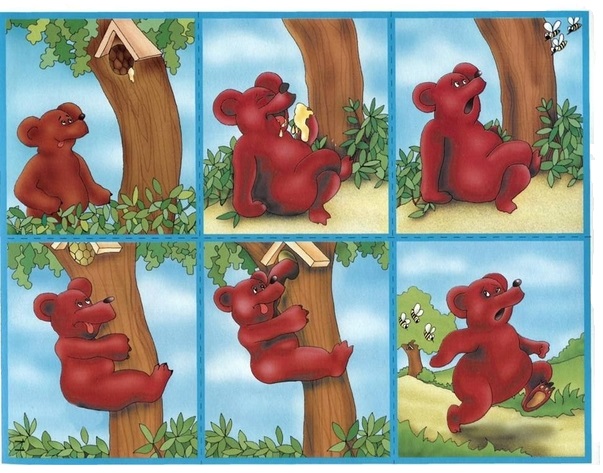 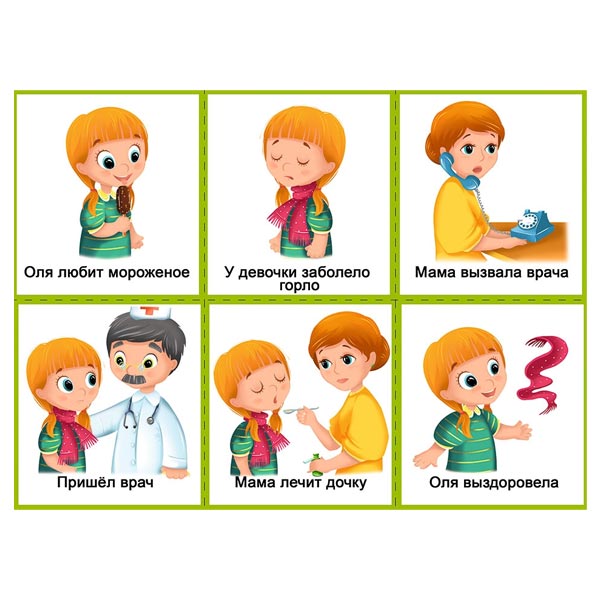 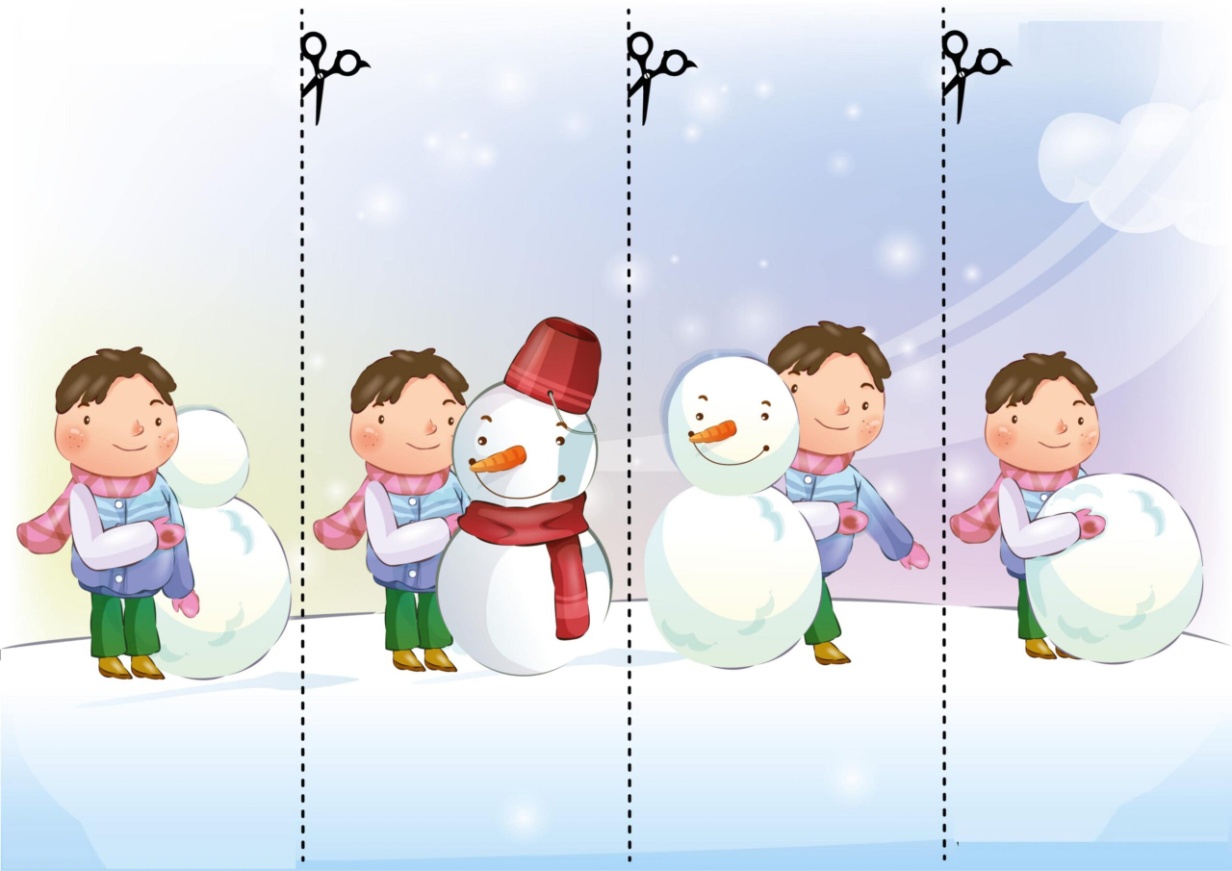 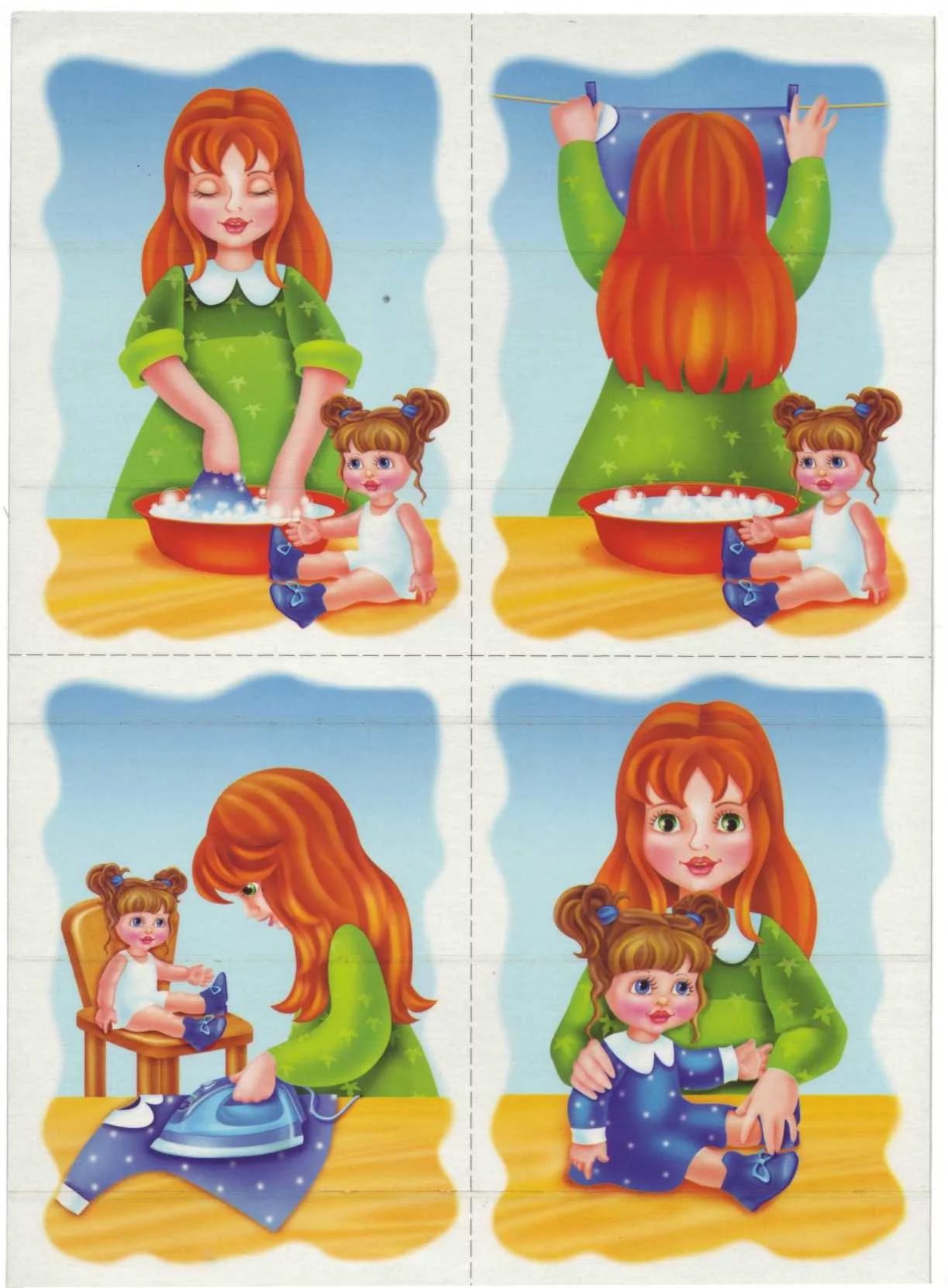 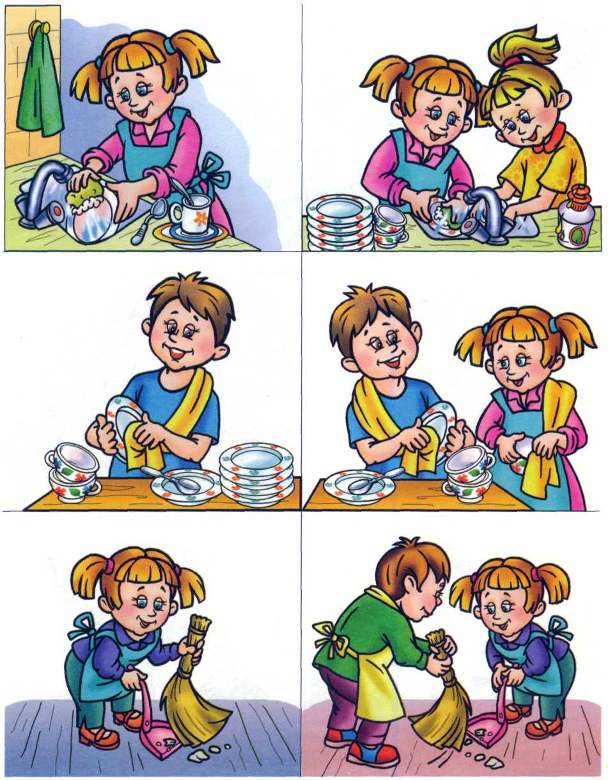 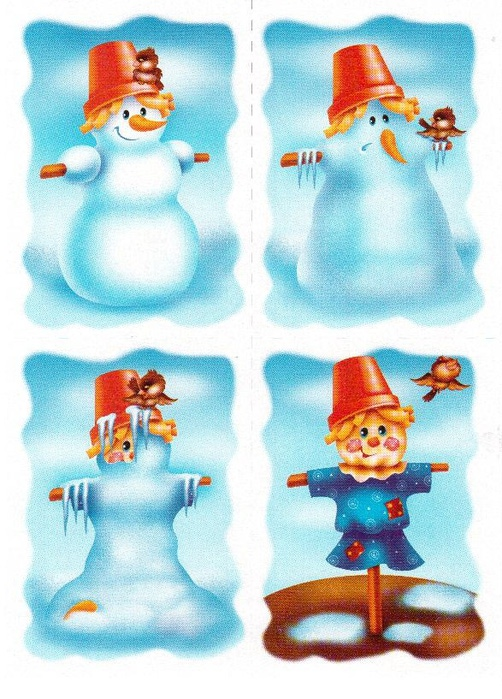 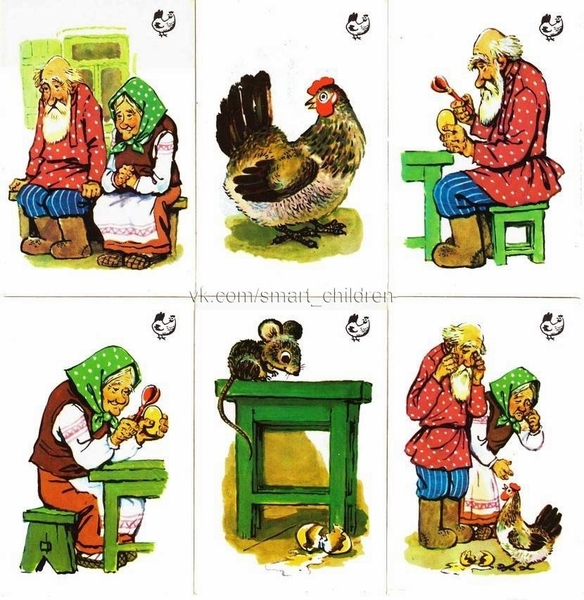 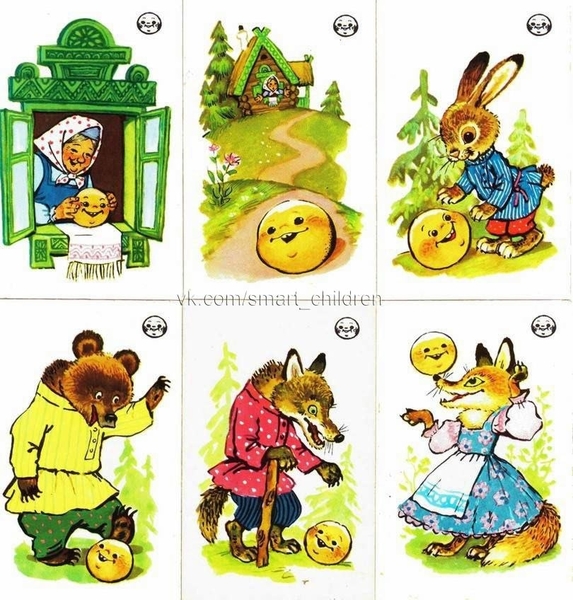 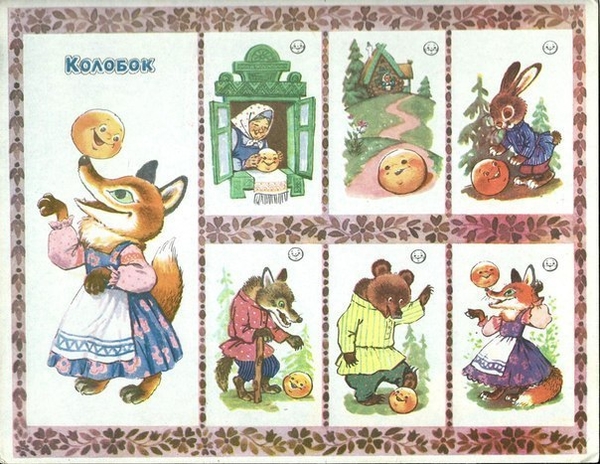 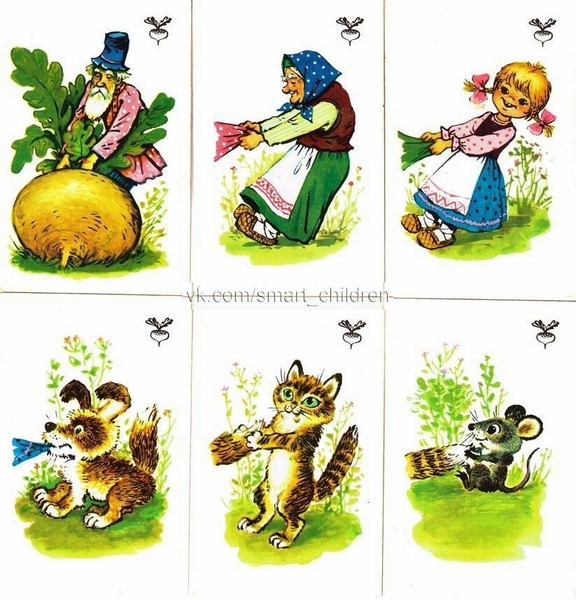 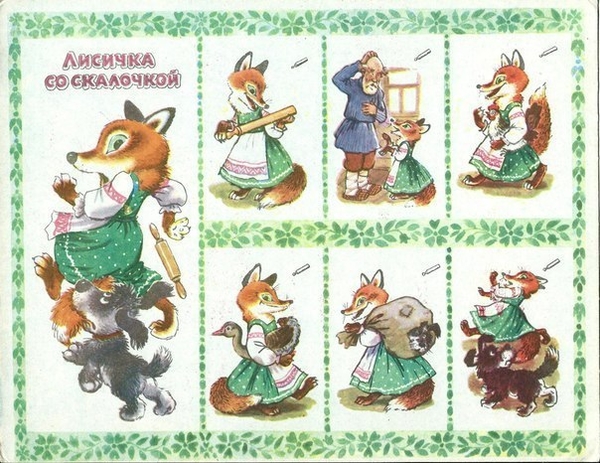 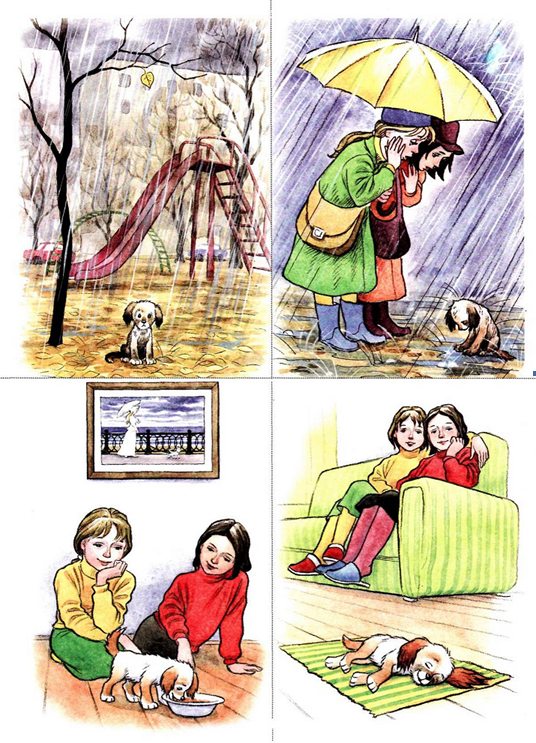 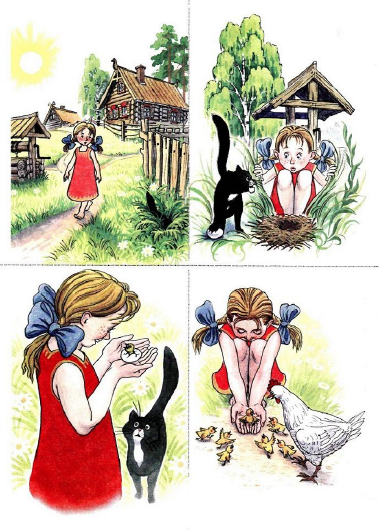 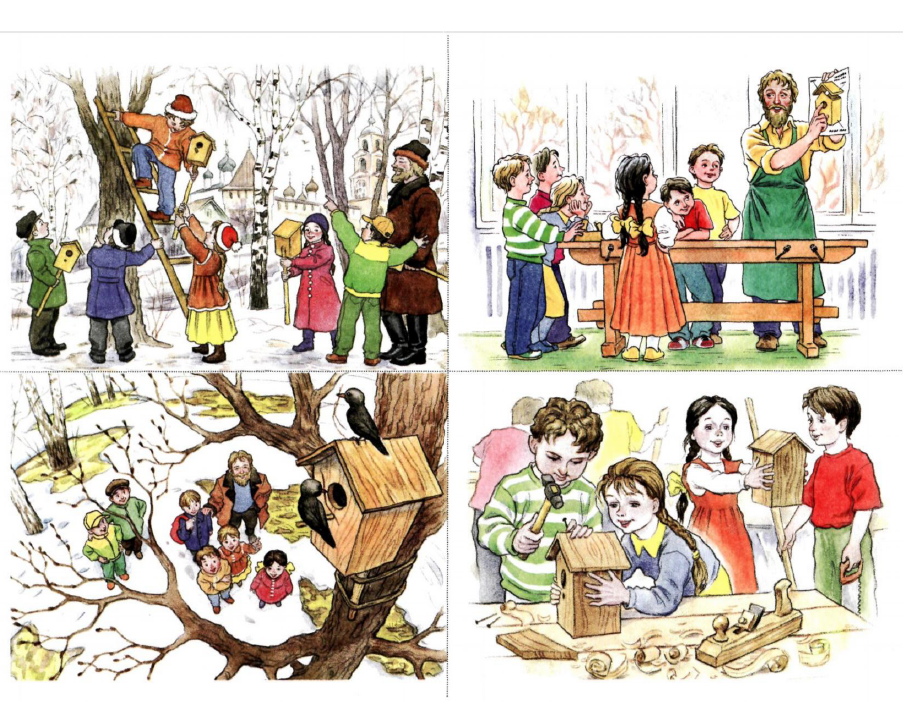 